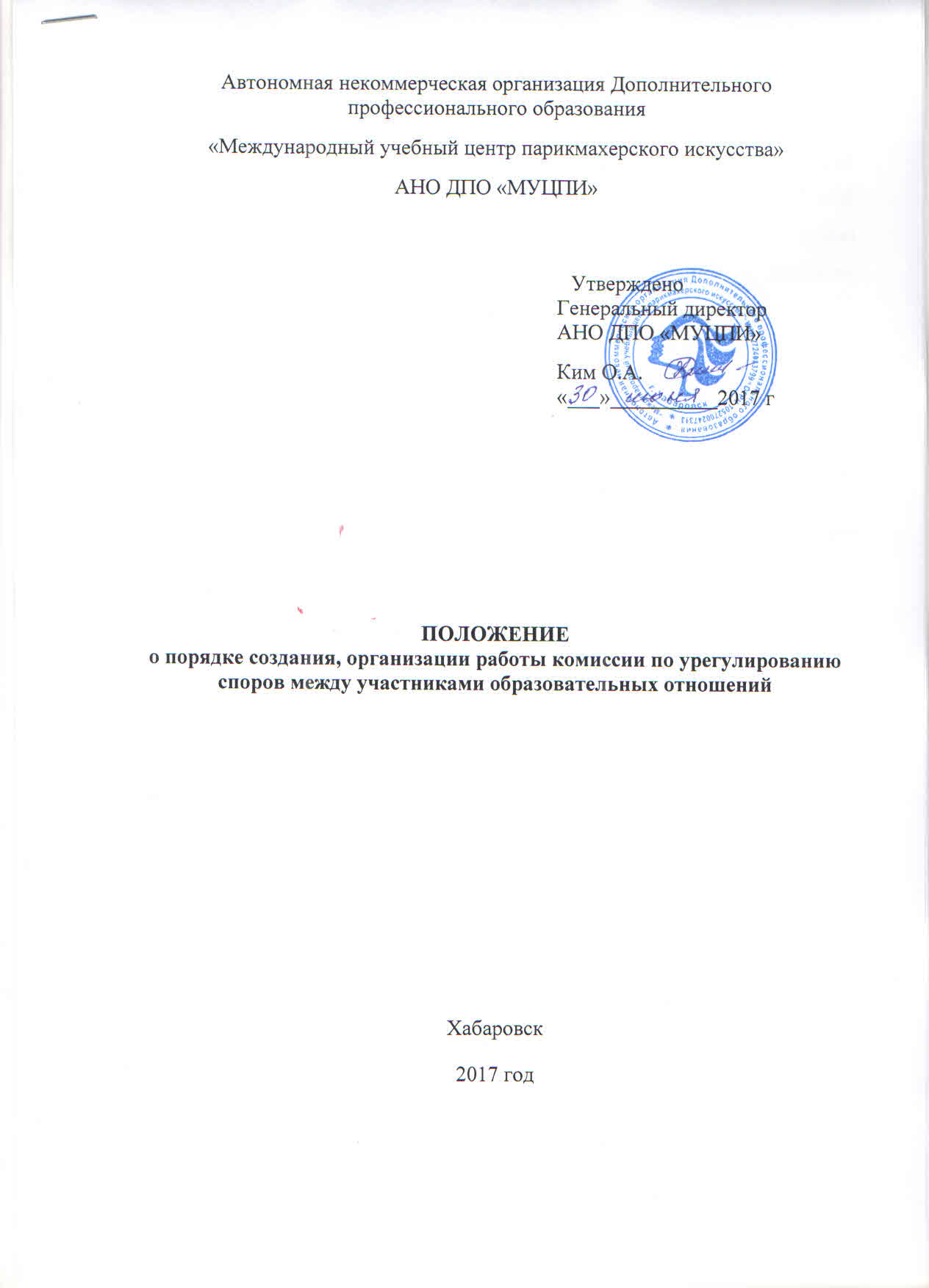 1. ОБЩИЕ ПОЛОЖЕНИЯ1.1. Настоящее Положение о Комиссии по урегулированию споров между участниками образовательных отношений (далее – Положение) разработано на основе Федерального закона от 29.12.2012 №273-ФЗ «Об образовании в Российской Федерации» (часть 6 статья 45) с целью регламентации порядка ее создания, организации работы и принятия решений.1.2. Комиссия по урегулированию споров между участниками образовательных отношений (далее – Комиссия) АНО ДПО  «Международный учебный центр парикмахерского искусства» (далее – учебный центр) создается в целях урегулирования споров между участниками образовательных отношений (обучающихся и педагогических работников колледжа) по вопросам реализации профессиональных образовательных программ, в том числе в случаях:- возникновения конфликта интересов педагогического работника;- применения локальных нормативных актов;- обжалования решений об отчислении обучающихся;- нарушения порядка проведения итоговой аттестации обучающихся.2. ЗАДАЧИ И ФУНКЦИИ КОМИССИИ2.1. Основная задача Комиссии – разрешение конфликтной ситуации между участниками образовательного процесса путем аргументированного разъяснения принятия оптимального решения в каждом конкретном случае.2.2. Комиссия рассматривает:- проблемы организации обучения по  программе;- разрешение конфликтных ситуаций, связанных с введением зачетной системы оценки знаний;- вопросы объективности оценки знаний по учебному предмету во время текущего учебного года;- вопросы объективности оценки знаний по учебному предметам во время промежуточной или итоговой аттестации, устных теоретических и практических экзаменов.- другие вопросы, относящиеся к учебно-воспитательному процессу.2.3. Для решения отдельных вопросов конфликтная комиссия обращается за получением достоверной информации к участникам конфликта.2.4. Для получения правомерного решения комиссия использует действующие нормативные правовые документы, информационную и справочную литературу, обращается к специалистам, в компетенции которых находится рассматриваемый вопрос.3. ПОРЯДОК СОЗДАНИЯ, ОРГАНИЗАЦИИ РАБОТЫ, ПРИНЯТИЯ РЕШЕНИЙ КОМИССИЕЙ       3.1. Комиссия по урегулированию споров создается временно, т. е. на определенный срок, для решения спорных вопросов.        3.2. В состав Комиссии по урегулированию споров входят представители педагогических работников учебного центра, из числа педагогического состава. Председатель Комиссии назначается из числа заместителя генерального директора или старшего преподавателя учебного центра .        3.3. Комиссия создается приказом генерального директора учебного центра для рассмотрения спора между участниками образовательного процесса. Число членов комиссии нечетное, но не менее трех.        3.4. В своей деятельности Комиссия по урегулированию споров руководствуется Федеральным Законом “Об образовании в Российской Федерации”, Уставом учебного центра, локальными актами, государственными образовательными стандартами, установленными критериями оценки освоения программ.3.5. Комиссия принимает заявления в письменной форме.3.6. Комиссия по поступившим заявлениям разрешает возникающие конфликты только на территории учебного ценьра, только в полном составе и в определенное время (в течение 3-х дней с момента поступления заявления), заранее оповестив заявителя и заинтересованных лиц.3.7. Решение Комиссии принимается большинством голосов и фиксируется в протоколе заседания Комиссии. Комиссия самостоятельно определяет сроки принятия решения в зависимости от времени, необходимого для детального рассмотрения конфликта, в том числе для изучения документов, сбора информации и проверки ее достоверности.3.8. Председатель и члены Комиссии не имеют права разглашать информацию, поступающую к ним. Никто, кроме членов Комиссии, не имеет доступа к информации. 3.9. Решение Комиссии является обязательным для всех участников образовательных отношений и подлежит исполнению в сроки, предусмотренные указанным решением.3.10. Решение Комиссии может быть обжаловано в установленном законодательством Российской Федерации порядке.        3.11. Протоколы заседаний конфликтной комиссии сдаются вместе с отчетом за учебный год заместителю генерального директора или старшему преподавателю учебного центр и хранятся три года.ПРАВА  КОМИССИИ ПО УРЕГУЛИРОВАНИЮ СПОРОВКомиссия имеет право:· принимать к рассмотрению заявления любого участника образовательных отношений;• принимать решение по каждому спорному вопросу, относящемуся к ее компетенции;• запрашивать дополнительную документацию, материалы для более глубокого изучения вопроса;• рекомендовать приостанавливать или отменять ранее принятое решение на основании проведенного изучения при согласии сторон спора;• рекомендовать внести изменения в локальных актах учебного центра с целью демократизации основ управления или расширения прав участников образовательных отношений.ОБЯЗАННОСТИ ЧЛЕНОВ КОМИССИИ ПО УРЕГУЛИРОВАНИЮ СПОРОВЧлены Комиссии обязаны:• присутствовать на заседаниях комиссии;• принимать активное участие в рассмотрении поданных заявлений;• принимать решение по заявленному вопросу открытым голосованием (решение считается принятым, если за него проголосовало большинство членов комиссии при присутствии ее членов в полном составе);• принимать своевременно решение, если не оговорены дополнительные сроки рассмотрения заявления;• давать обоснованный ответ заявителю.